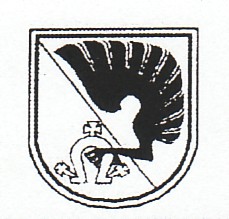               KĖDAINIŲ „ATŽALYNO“ GIMNAZIJOS DIREKTORIUS                                                  ĮSAKYMASDĖL 2021-2022  IR 2022-2023 MOKSLO METŲ GIMNAZIJOS UGDYMO PLANO  5.1.2., 5.1.4., 5.1.5. PAPUNKČIŲ PAKEITIMO                                                  2021 m. spalio 27 d. Nr.V-99                                                              KėdainiaiVadovaudamasis  Lietuvos Respublikos švietimo, mokslo ir sporto ministro įsakymu  „Dėl 2021-2022 ir 2022-2023 mokslo metų pradinio, pagrindinio ir vidurinio ugdymo programų bendrųjų ugdymo planų patvirtinimo“ pakeitimo,         p a k e i č i u  Kėdainių „Atžalyno“ gimnazijos  2021-2022 ir 2022-2023 mokslo metų pagrindinio ugdymo  antrosios  dalies  ir vidurinio ugdymo programų plano 5.1.2., 5.1.4., 5.1.5. papunkčius ir išdėstau taip:- 5.1.2. papunktis:- 5.1.4. papunktis:- 5.1.5. papunktis:Direktorius                                                                                                  Gintaras PetrulisKlasėUgdymo proceso pabaigaUgdymo proceso trukmė savaitėmis (dienomis)I-II klasės2022-06-2837 (185)III klasės2022-06-2036 (180)IV klasės2022-05-3033 (165)KlasėI pusmečio trukmėII pusmečio trukmėI-II klasės2021-09-01 - 2022-01-232022-01-24 - 2022-06-28III klasės2021-09-01 - 2022-01-232022-01-24 - 2022-06-20IV klasės2021-09-01 - 2022-01-232022-01-24 - 2022-05-30Atostogos PrasidedaBaigiasiRudens2021-11-032021-11-09Žiemos (Kalėdų)2021-12-272022-01-07Žiemos atostogos2022-02-142022-02-18Pavasario (Velykų)2022-04-19 2022-04-22VasarosI-II klasių mokiniams2022-06-292022-08-31VasarosIII klasių mokiniams2022-06-212022-08-31